Educação Pré-EscolarJardim de infância Parada de PinhãoA organização do tempo no jardim de infância é o estabelecimento de uma rotina educativa e intencional   que corresponde a momentos que se repetem com uma certa periodicidade. Esta rotina é planeada pelo educador e pelo grupo de crianças numa decisão democrática. A agenda semanal é um instrumento de regulação do trabalho a desenvolver pelo grupo. e que se traduz num conjunto de atividades a desenvolver em cada dia da semana, de forma equilibrada, comtemplando as áreas, domínios e subdomínios estabelecidos nas orientações curriculares para a educação pré-escolar. As atividades estabelecidas permitem um conjunto de aprendizagens diversificadas e a apropriação progressiva de referências temporais que são securizantes e servem como fundamento para a compreensão do tempo. Assim, e tendo como referência a Agenda Semanal construída no nosso jardim de infância, a planificação irá comtemplar as diferentes atividades estabelecidas nos diferentes dias.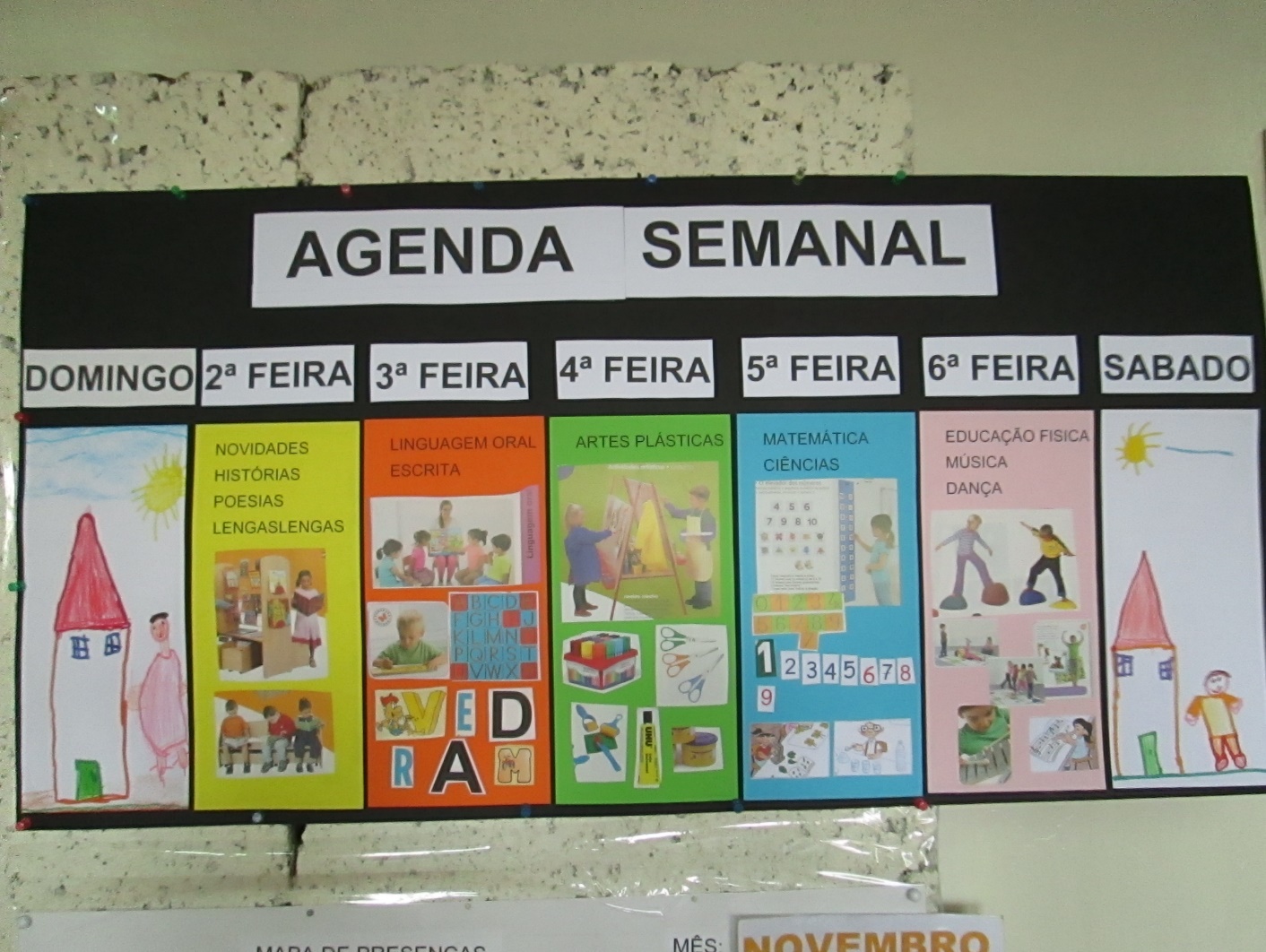 Para começar esta nova etapa visualize este pequeno vídeo com o seu educando …https://youtu.be/rXul5K6UIas Temática a abordar:A comemoração do Dia Escolar da Não Violência e da Paz (Dia 30 de janeiro), seria uma atividade a desenvolver no JI. Devido ao confinamento esta não foi realizada pelo que propomos que seja trabalhada   nesta semana. Esta atividade tem como finalidade a valorização de uma educação para a paz, que promova valores como o respeito, a igualdade, a tolerância, a solidariedade, a cooperação e a não violência. Esta data comemorativa vai ao encontro do Referencial de Educação para a Segurança, a Defesa e a Paz, uma das áreas temáticas da Educação para a Cidadania.Outra data comemorativa a trabalhar no Jardim de Infância é o “Dia dos Namorados”, 14 de fevereiro.  Associada a esta comemoração trabalha-se a os valores da amizade e dos afetos e o conceito de ter e ser um amigo. SEGUNDA FEIRA – NOVIDADES /HISTÓRIAS/POESIAS E LENGALENGASVamos ouvir a história    https://www.youtube.com/watch?v=lK9aBip-2FU.   A ZANGA DAS CORES DO ARCO IRIS.Tarefa: No fim de ouvir a história conversar sobre a mesma e pedir que o seu educando faça um desenho sobre o que mais gostou na história. Visualizar o filme:  https://youtu.be/vb-3NdH75d0  - A importância de cada um no grupo e o respeito.Tarefa:  Solicitar ao seu educando que fale sobre o que viu valorizando a individualidade de cada um, o respeito e a amizade.TERÇA -FEIRA – LINGUAGEM ORAL - ESCRITA Poema – Ter um amigo é maravilhosoTer um amigo
é maravilhoso.Ser amigo de alguém
ainda melhor;
é como recordar
e sentir o Sol a brilhar.Um amigo é alguém
com quem se está bem.Mas um amigo
é muito mais do que isso!
É alguém que pensa em ti
quando não estás aqui.Nunca se está realmente só
quando se tem um amigo.Amigo é uma palavra bonita.
É quase
a melhor palavra!Leif Kristiansson    (tradução de Sofia de Mello Bryner Andersson)Tarefa: Leitura do poema e conversa sobre o que é ser amigo. Na folha, em anexo, ler as quadras sobre os afetos no dia de S. Valentim e pedir ao seu educando que desenhe o seu melhor amigo, para posteriormente lhe fazer a oferta daquela singela prenda. Reproduza a palavra amigo e escreva o nome do amigo que desenhou.QUARTA-FEIRA -ARTES VISUAISA Pomba branca é considerada o símbolo universal da paz. É ela que é a mensageira de paz no Cristianismo e no Judaísmo. Muitas vezes, a pomba aparece com um ramo na boca, representando a segurança e a liberdade. Pablo Picasso foi considerado um símbolo pela defesa da paz e da liberdade depois de pintar Guernica em 1937 em resposta aos bombardeios alemães na Guerra Civil Espanhola. A Pomba da Paz é uma série de desenhos criados por Pablo Picasso para simbolizar a Paz tão esperados pós Segunda Guerra Mundial.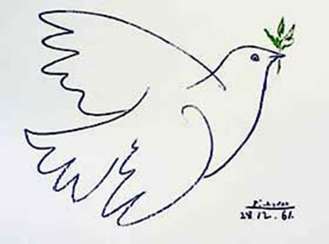 Tarefa: À imagem de Pablo Picasso e tendo como referência o seu desenho da pomba da paz, elabore/ construa como seu educando, dando asas à sua imaginação, uma pomba da paz e uma frase que demonstre o conceito deste valor. Coloque o seu trabalho numa janela da sua casa. Tire uma fotografia e envie-me juntamente com a frase que construiu. Nota: O trabalho pode ser desenho, colagem pintura ….o que a sua imaginação criatividade lhe trouxer no momento.QUINTA-FEIRA – MATEMÁTICA – Noções de grandeza No jardim-de-infância há brincadeiras espontâneas e intencionais que envolvem a medição de grandezas, que possibilitam o desenvolvimento do sentido de medida. Nos primeiros anos de vida, devem ser propostas tarefas relacionadas com a ação de comparar e ordenar os objetos. Tarefa: Inicie esta atividade solicitando ao seu educado que identifique os objetos maior e menor, grande e pequeno nas seguintes imagens: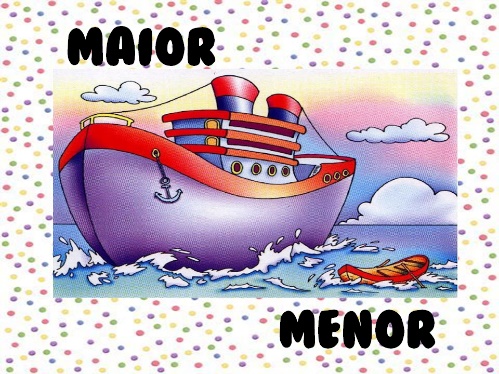 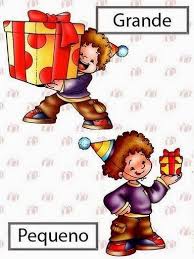 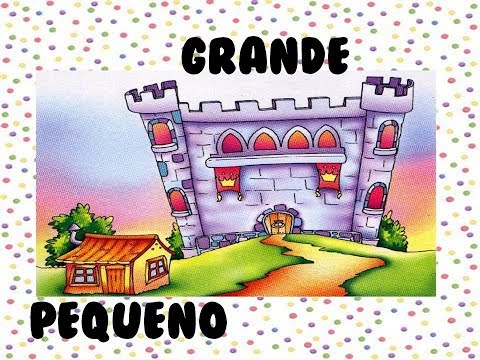 Visualizar https://youtu.be/ejQ4Uwb23Mo - Noções de grandeza Para finalizar a atividade realize as fichas em anexoSEXTA-FEIRA – EDUCAÇÃO FÍSICA / MÚSICA E DANÇAA pratica regular de educação física contribui para o desenvolvimento harmonioso da criança no seu desenvolvimento físico-motor, cognitivo e socio emocional. Tarefa: Vamos movimentar o corpo https://youtu.be/dk9_nQs7_D0?list=PLxFziexLH44U01eBIiPJn8iNDZdNifL5u Vamos ouvir a canção – Se tens bom coração -  https://youtu.be/KR8XVcHmPPE   Boas atividades e aproveitem para brincar muito com os vossos filhos“Aprender brincando”A Educadora de InfânciaTeresa da Silva PereiraANEXOSLinguagem Oral e Abordagem à Escrita(3,4 e 5 anos)Atividade: Ler as quadras No Dia de S. Valentim,eu que tenho pouca idade,o que quero para mim.é uma grande Amizade!E, com lápis, ou canetas,numa folha vou desenhara imagem do meu amigopara, assim, comemorar!Feliz Dia de S. ValentimLinguagem Oral e Abordagem à Escrita(5 anos)	Reproduz as PalavrasReproduz os grafismos : 3/5 anos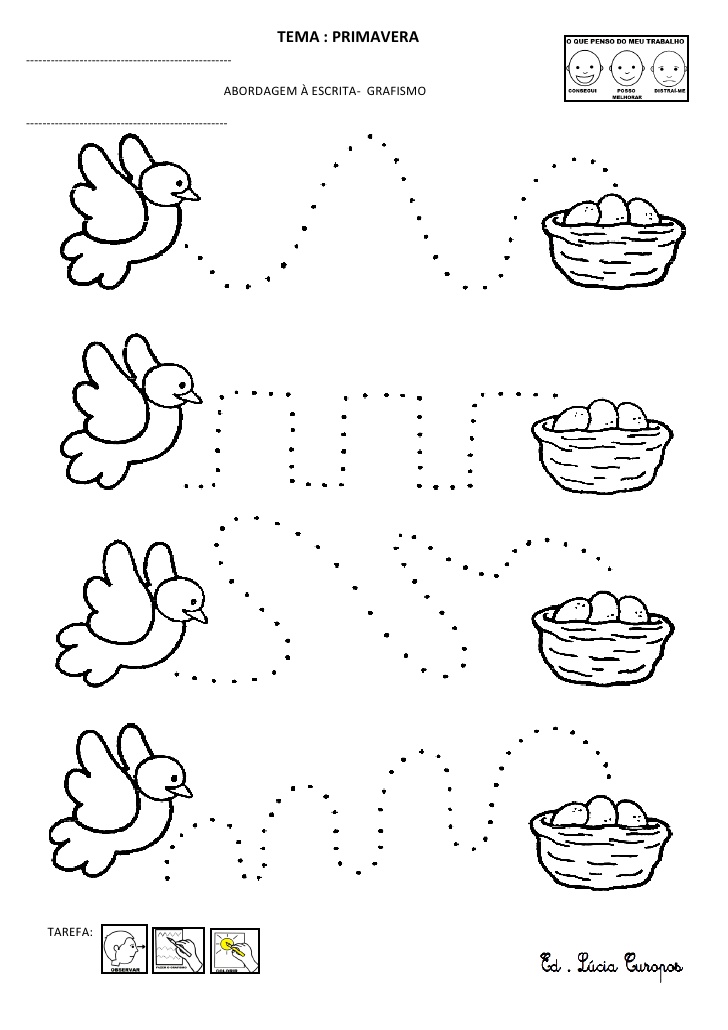 Matemática(5 anos)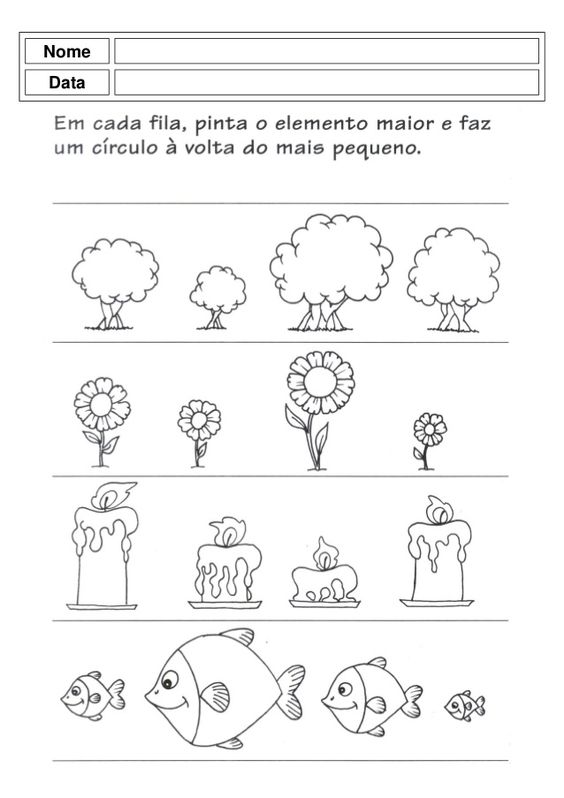 	MatemáticaNOME: ___________________________________ DATA______________________Pinta em cada fila o elemento maior.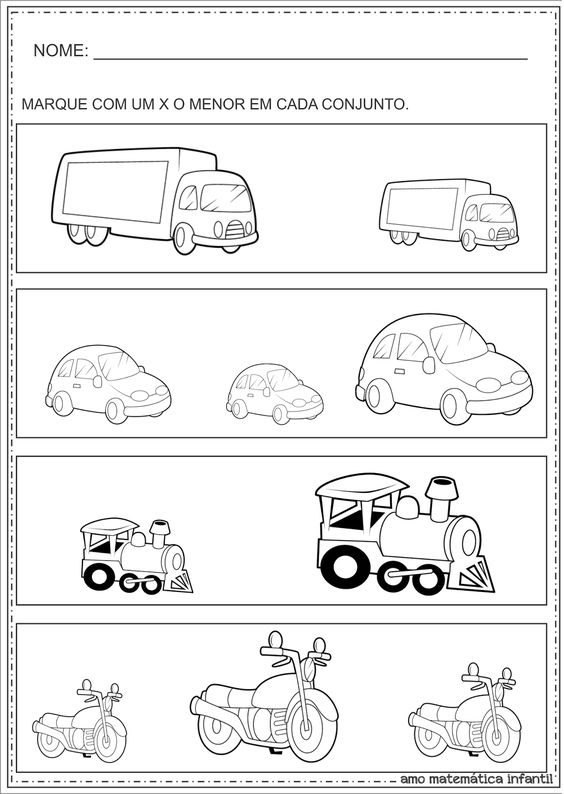 Matemática(3 anos)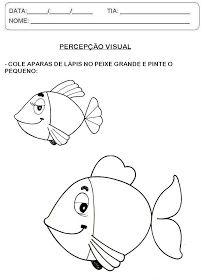 PINTA O PEIXE MENOR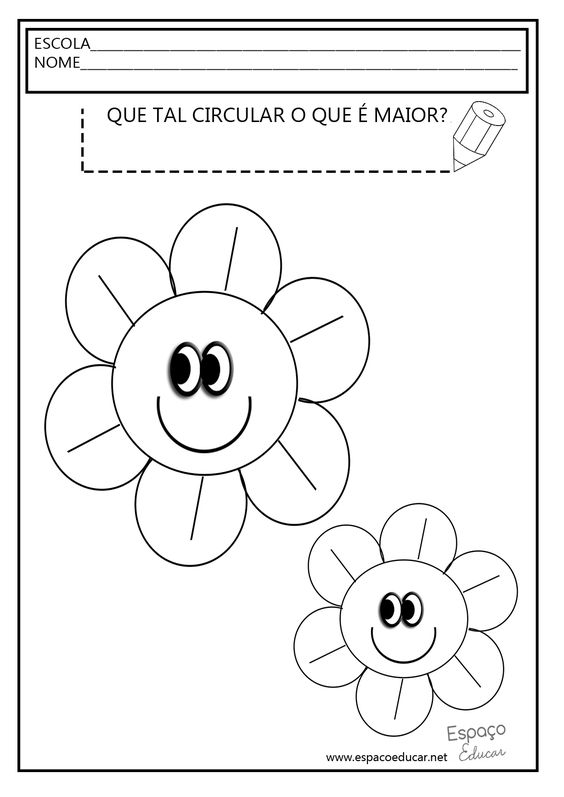 PINTA A FLOR MAIORAMIGOAMIZADE